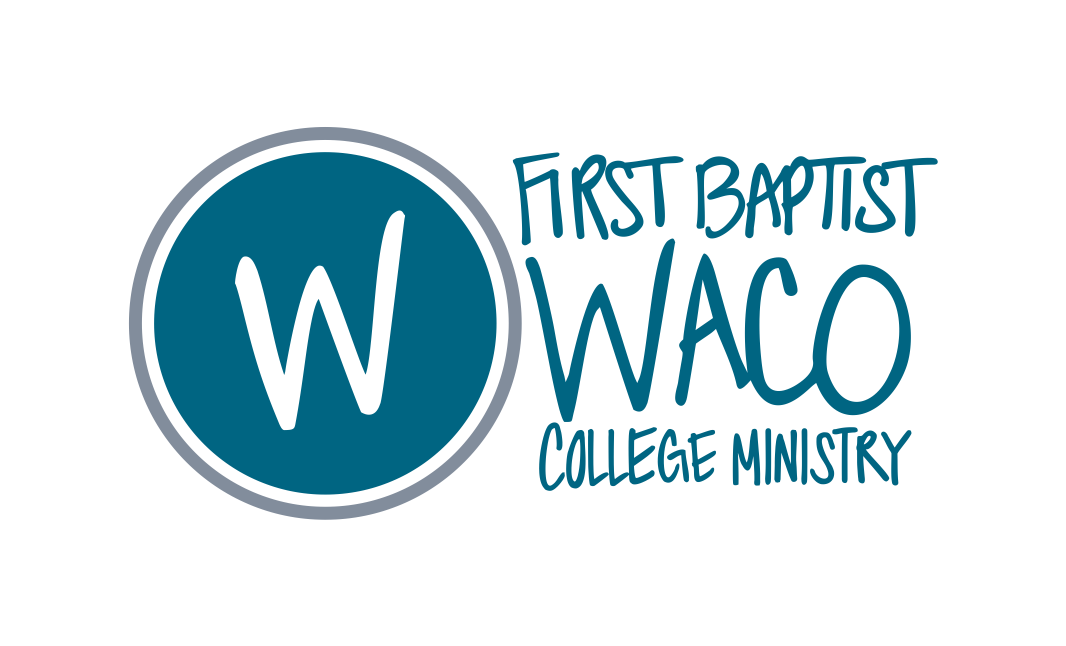 STUDENT LEADER APPLICATION PACKET2019-2020ABOUT STUDENT LEADERSHIPStudent leaders are the ambassadors and catalysts of our college ministry. We want to identify our students with the most hunger and the most potential and equip and empower them to make disciples in our Community Groups and in their everyday lives.Why do we do it?Giving leadership responsibility to students comes with some risk but even greater reward. We believe the best way to help students realize their potential is to believe in them and give them real ministry opportunities that are designed to stretch their faith. Our prayer is that being in leadership will make our students better disciples and disciple makers. How do we do it?Student-leaders grow by being discipled and by discipling others. We do this primarily through Community Groups and through Leader Huddle.Student leaders disciple their peers through Community Groups: co-ed, student-led small groups that meet in homes during the week. They focus on growing together, serving together, and sharing life together. Our groups are missional communities, designed to cultivate deep connections between students, empower each member to live a missional lifestyle, and host newcomers who may be exploring faith.Student leaders are discipled through Leader Huddle: a weekly gathering of our leaders focused on supporting one another, brainstorming ideas, and growing as leaders and disciples. Huddle is where leaders get invested in and form strong connections with like-minded, driven people.What can you expect to get out of being a student leader?Close relationships with our leadership team and college pastorPersonal growth in your faith as you lead other studentsDevelopment of practical leadership, disciple-making, and ministry skillsTo have a voice in shaping our college ministryStudent Leader ExpectationsGroup Leadership:Lead/attend your group’s weekly meetingPrepare appropriately for group meetingsSpend time with group members and/or prospects (1-2 times/week)Church involvement:Attend Sunday mornings (college & family worship)Leadership Development:Attend Leader Huddle (Sundays 4:45-6 —12x semester)Character expectations:Live above reproach and as an example of Christ to othersBe humble, servant-hearted, and teachablePray regularly for your groupInvest in your own spiritual growthMake college ministry vision & events a priorityBe willing to plant a new group if neededLeader Training (new leaders only):4 Sunday afternoon trainings (March-May 2019)1 local retreat with current leaders (April 12-13 2019: Friday 5pm-Saturday noon: applicants should keep their calendar open)PROFILEName:____________________________ Phone:______________________________ Email:_______________________________________ T-shirt size:_______
Favorite candy:______________________ School (circle one): Baylor MCC TSTC Classification right now (circle one): Fr. So. Jr. Sr.The ProcessApplications are due Sunday, March 3During March, we will have a sit-down conversation with each applicantPlease note that we will not be able to invite all applicants to join our leadership teamApplicants will receive an answer before the end of MarchAPPLICATION QUESTIONS Please answer the following questions honestly and to the best of your ability. Don’t stress! This is just to help us get to know you better. 1. In the space provided, briefly write your story and how Jesus has acted in it. In other words: write your “testimony.” 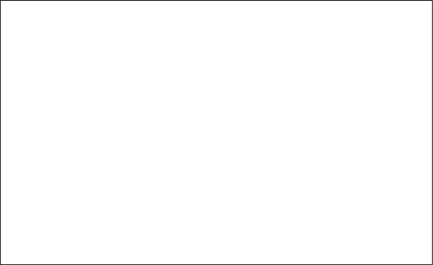 2. Have you been baptized since making the decision to follow Christ? o Yes
o No 3. In the space provided, briefly answer the question, “What is the gospel?” 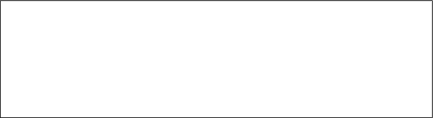 4. Why do you want to be a student leader? What would you enjoy most about leading?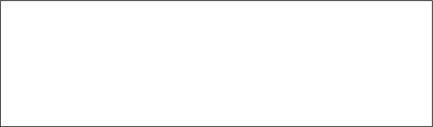 5. Do you have any past leadership experience?6. What are your current spiritual formation habits? List any practices or involvements that help you grow in your faith, whether private or communal.7. What activities do you participate in outside of FBC? How many hours per week do those activities take? (Job, clubs, extracurricular activities, etc.) 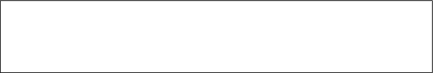 8. Have you read what is expected of student leaders (page 3)? If you have any questions about these expectations, or if you will be unable to fulfill any of them, use the space below.
o Yes
o No 9. Is there anything else you’d like us to know?Upon completion, email your application to rrussell@fbcwaco.org. The deadline is Sunday, March 3